L’organisation urbaine d’Istanbul ? Manuel p 190-191L’organisation urbaine d’Istanbul ? Manuel p 190-191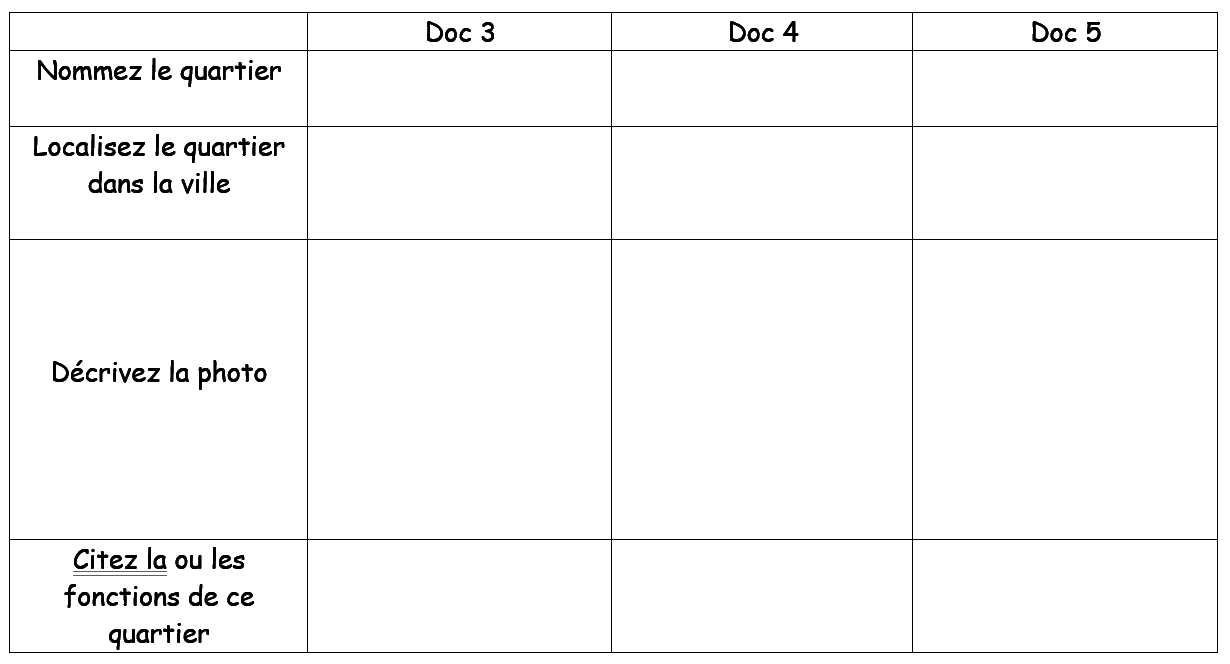 Doc 3Doc 4Doc 5Nommez le quartierLocalisez le quartier dans la villeDécrivez la photoCitez la ou les fonctions de ce quartierDoc 3Doc 4Doc 5Nommez le quartierLocalisez le quartier dans la villeDécrivez la photoCitez la ou les fonctions de ce quartierDoc 3Doc 4Doc 5Nommez le quartierLocalisez le quartier dans la villeDécrivez la photoCitez la ou les fonctions de ce quartier